Coakley Middle School Project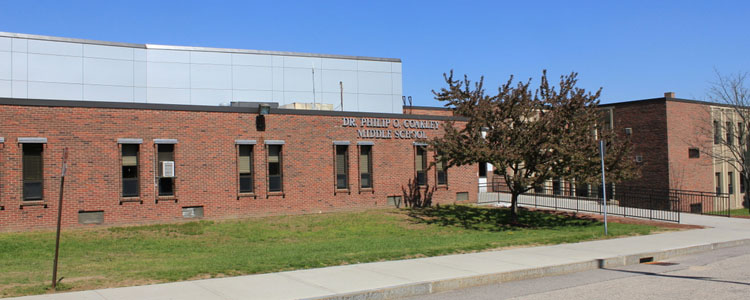 3rd COMMUNITY FORUMSponsored by: The Middle School Building Committee (MSBC)Thursday; April 29, 2021 at 7:00PMPlease join us for a project update and continued discussion regarding this exciting opportunity for the Town of Norwood!  All residents are invited to attend and encouraged to participate.The project team will provide updates regarding:Project status including design OptionsDiscussion on Enrollment: 6-8 vs. 5-8Next steps and important upcoming meetings.Question & Answer session(s).This forum will be conducted virtually using Zoom. You must register in advance for this webinar at:When: Apr 29, 2021 07:00 PM Eastern Time (US and Canada) https://zoom.us/webinar/register/WN_FB8ach3pQoWLCEFRrYhMhQFor more info, visit the project’s website at:   www.newcmsproject.orgQuestions or comments can be sent to:        cmsproject@norwoodma.gov